Извещение № 22000101540000000002ОпубликованоВерсия 1. Актуальная, от 12.01.2023Дата создания12.01.2023 14:42 (МСК+2)Дата публикации12.01.2023 16:08 (МСК+2)Дата изменения12.01.2023 16:08 (МСК+2)Основные сведения об извещенииВид торговАренда, безвозмездное пользование, доверительное управление имуществом, иные договоры, предусматривающие переход прав в отношении государственного или муниципального имущества, продажа имущества ФГУПФорма проведенияАукционНаименование процедурыпроведение открытого аукциона на право заключения договора аренды муниципального имуществаОрганизатор торговКод организации2200010154ОКФС14Публично-правовое образованиеКондинский районПолное наименованиеАДМИНИСТРАЦИЯ СЕЛЬСКОГО ПОСЕЛЕНИЯ БОЛЧАРЫИНН8616008675КПП861601001ОГРН1058600122745Юридический адрес628217, АВТОНОМНЫЙ ОКРУГ ХАНТЫ-МАНСИЙСКИЙ АВТОНОМНЫЙ ОКРУГ - ЮГРА,РАЙОН КОНДИНСКИЙ,СЕЛО БОЛЧАРЫ,УЛИЦА ЛЕНИНА д. 49Фактический/почтовый адрес628217, Ханты-Мансийский Автономный округ - Югра АО, Кондинский р-н, с Болчары, ул Ленина д. 49Контактное лицоФатеева Наталья ВикторовнаТелефон+7(34677)25491Адрес электронной почтыadmbol2016@mail.ruСведения о правообладателе/инициаторе торговОрганизатор торгов является правообладателем имуществаКод организации2200010154ОКФС14Публично-правовое образованиеКондинский районПолное наименованиеАДМИНИСТРАЦИЯ СЕЛЬСКОГО ПОСЕЛЕНИЯ БОЛЧАРЫИНН8616008675КПП861601001ОГРН1058600122745Юридический адрес628217, АВТОНОМНЫЙ ОКРУГ ХАНТЫ-МАНСИЙСКИЙ АВТОНОМНЫЙ ОКРУГ - ЮГРА,РАЙОН КОНДИНСКИЙ,СЕЛО БОЛЧАРЫ,УЛИЦА ЛЕНИНА д. 49Фактический/почтовый адрес628217, Ханты-Мансийский Автономный округ - Югра АО, Кондинский р-н, с Болчары, ул Ленина д. 49Информация о лотахСВЕРНУТЬ ВСЕ ЛОТЫЛот 1Лот № 1 – нежилое помещение, общей площадью 34,9 кв.м.Основная информацияПредмет торгов (наименование лота)Лот № 1 – нежилое помещение, общей площадью 34,9 кв.м.Описание лотаЛот № 1 – нежилое помещение, общей площадью 34,9 кв.м., расположенное по адресу: 628218, ул. Пушкина, д. 10А, д. Кама, Кондинский район, Ханты - Мансийский автономный округ – ЮграСведения о предыдущих извещениях (сообщениях)Начальная цена1 266,45 ₽ Шаг аукциона63,32 ₽ Размер задаткаСубъект местонахождения имуществаХанты-Мансийский автономный округМестонахождение имущества628218, ул. Пушкина, д. 10А, д. Кама, Кондинский район, Ханты - Мансийский автономный округ – ЮграКатегория объектаНежилые помещенияФорма собственностиМуниципальная собственностьВид договораДоговор аренды Порядок оплатыЕжемесячный платеж Ежемесячный платеж за объект1 266,45 ₽ Платеж за право заключить договор0,00 ₽ Срок действия договора - лет0 Срок действия договора - месяцев11 Срок действия договора - дней0 Порядок ознакомления с имуществом, иной информациейДокументация об аукционе предоставляется бесплатно, в письменной форме либо в электронной форме в виде файла формата Microsoft Word, на основании заявления любого заинтересованного лица, поданного в письменной форме, в том числе в форме электронного документа, в течение двух рабочих дней с даты получения соответствующего заявления, по адресу указанному в п.1 настоящего извещения, в течение периода определенного для подачи заявок на участие в аукционе Обременения, ограниченияотсутствуют Начальная цена за кв.м20,00 ₽ Целевое назначение государственного или муниципального имущества, права на которое передаются по договоруимущество, предназначенное для размещения специализированной техники Участниками аукциона могут являться только субъекты малого и среднего предпринимательства, физические лица, применяющие специальный налоговый режим "Налог на профессиональный доход", имеющие право на поддержку органов государственной власти и органов местного самоуправленияХарактеристикиОбщая площадь34,9 м2 общ. плОбщие сведения об ограничениях и обременениях отсутствует Вид ограничений и обремененийотсутствует Кадастровая стоимость- Назначение нежилого помещениядля размещения специализированной техники Кадастровый номер объекта недвижимости (здания, сооружения), в пределах которого расположено помещение86:01:0602001:741 Расположение в пределах объекта недвижимости (этажа, части этажа, нескольких этажей)1-й этаж Кадастровый номер- Год ввода в эксплуатацию- Изображения лотаДокументы лотаАукционная+документация.docx61.52 Кб12.01.2023Документация лотаЛот 2Лот № 2 – часть нежилого помещения общей площадью 17 кв.м.Основная информацияПредмет торгов (наименование лота)Лот № 2 – часть нежилого помещения общей площадью 17 кв.м.Описание лотаЛот № 2 – часть нежилого помещения общей площадью 17 кв.м., расположенное по адресу: 628217, ул. Ленина, д. 24, село Болчары, Кондинский район, Ханты - Мансийский автономный округ – ЮграСведения о предыдущих извещениях (сообщениях)Начальная цена678,58 ₽ Шаг аукциона33,93 ₽ Размер задаткаСубъект местонахождения имуществаХанты-Мансийский автономный округМестонахождение имущества628217, ул. Ленина, д. 24, село Болчары, Кондинский район, Ханты - Мансийский автономный округ – ЮграКатегория объектаНежилые помещенияФорма собственностиМуниципальная собственностьВид договораДоговор аренды Порядок оплатыЕжемесячный платеж Ежемесячный платеж за объект678,58 ₽ Платеж за право заключить договор0,00 ₽ Срок действия договора - лет0 Срок действия договора - месяцев11 Срок действия договора - дней0 Порядок ознакомления с имуществом, иной информациейДокументация об аукционе предоставляется бесплатно, в письменной форме либо в электронной форме в виде файла формата Microsoft Word, на основании заявления любого заинтересованного лица, поданного в письменной форме, в том числе в форме электронного документа, в течение двух рабочих дней с даты получения соответствующего заявления, по адресу указанному в п.1 настоящего извещения, в течение периода определенного для подачи заявок на участие в аукционе Обременения, ограниченияотсутствует Начальная цена за кв.м40,00 ₽ Целевое назначение государственного или муниципального имущества, права на которое передаются по договоруимущество, предназначенное для оказания услуг торговли Участниками аукциона могут являться только субъекты малого и среднего предпринимательства, физические лица, применяющие специальный налоговый режим "Налог на профессиональный доход", имеющие право на поддержку органов государственной власти и органов местного самоуправленияХарактеристикиОбщая площадь17 м2 общ. плОбщие сведения об ограничениях и обременениях отсутствует Вид ограничений и обремененийотсутствует Кадастровая стоимость- Назначение нежилого помещениядля оказания услуг торговли Кадастровый номер объекта недвижимости (здания, сооружения), в пределах которого расположено помещение86:01:0701001:1683 Расположение в пределах объекта недвижимости (этажа, части этажа, нескольких этажей)1-й этаж Кадастровый номер86:01:0701001:3042 Год ввода в эксплуатацию- Изображения лотаДокументы лотаАукционная+документация.docx61.52 Кб12.01.2023Документация лотаЛот 3Лот № 3 – экскаватор универсальный колесный одноковшовый гидравлический ЭО-2626.ДТ.2Основная информацияПредмет торгов (наименование лота)Лот № 3 – экскаватор универсальный колесный одноковшовый гидравлический ЭО-2626.ДТ.2Описание лотаЛот № 3 – экскаватор универсальный колесный одноковшовый гидравлический ЭО-2626.ДТ.2, год изготовления 2017, идентификационный номер (VIN) 065(808227151), тип двигателя: двигатель внутреннего сгорания, модель № двигателя: Д-243, 982500, рабочий объем двигателя, см.3: 4750, мощность двигателя, кВт (л.с.): 59,6 кВт (81 л.с.), вид движителя: колесный, цвет машины: синий, габаритные размеры: 5700х2260х3630, организация – изготовитель ТС: ООО «БЕЛТЕХНИКА-ВЕЛС», паспорт самоходной машины и других видов техники BY АИ 007857, выдан 09.06.2017, расположенный по адресу: с. Алтай, Кондинский район, Ханты – Мансийский автономный округ – Югра, Тюменская областьСведения о предыдущих извещениях (сообщениях)Начальная цена4 494,19 ₽ Шаг аукциона224,71 ₽ Размер задаткаСубъект местонахождения имуществаХанты-Мансийский автономный округМестонахождение имуществас. Алтай, Кондинский район, Ханты – Мансийский автономный округ – ЮграКатегория объектаСпецтехникаФорма собственностиМуниципальная собственностьВид договораДоговор аренды Порядок оплатыЕжемесячный платеж Ежемесячный платеж за объект4 494,19 ₽ Платеж за право заключить договор0,00 ₽ Срок действия договора - лет0 Срок действия договора - месяцев11 Срок действия договора - дней0 Порядок ознакомления с имуществом, иной информациейДокументация об аукционе предоставляется бесплатно, в письменной форме либо в электронной форме в виде файла формата Microsoft Word, на основании заявления любого заинтересованного лица, поданного в письменной форме, в том числе в форме электронного документа, в течение двух рабочих дней с даты получения соответствующего заявления, по адресу указанному в п.1 настоящего извещения, в течение периода определенного для подачи заявок на участие в аукционе Обременения, ограниченияотсутствует Целевое назначение государственного или муниципального имущества, права на которое передаются по договорудля оказания коммунальных услуг на территории муниципального образования сельское поселение Болчары Участниками аукциона могут являться только субъекты малого и среднего предпринимательства, физические лица, применяющие специальный налоговый режим "Налог на профессиональный доход", имеющие право на поддержку органов государственной власти и органов местного самоуправленияХарактеристикиГод выпуска2017 Маркаэкскаватор универсальный колесный одноковшовый гидравлический ЭО-2626.ДТ.2 МодельЭО-2626.ДТ.2 VIN (заводской) номер065(808227151) Назначениедля оказания коммунальных услуг Пробег- Изображения лота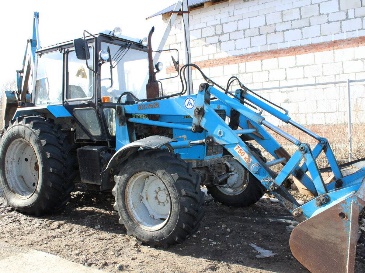 Документы лотаАукционная+документация.docx61.52 Кб12.01.2023Документация лотаТребования к заявкамТребования, предъявляемые к участникуУчастником аукционов может быть любое юридическое лицо независимо от организационно – правовой формы, формы собственности, места нахождения, а также места происхождения капитала или любое физическое лицо, в том числе индивидуальный предприниматель, претендующие на заключение договора. Участники аукционов должны соответствовать требованиям, установленным законодательством Российской Федерации к таким участникам, а также требованиям, указанным в приложении № 1. Перечень документовСведения и документы о заявителе, подавшем такую заявку: а) фирменное наименование (наименование), сведения об организационно-правовой форме, о месте нахождения, почтовый адрес (для юридического лица), фамилия, имя, отчество, паспортные данные, сведения о месте жительства (для физического лица), номер контактного телефона; б) полученную не ранее чем за шесть месяцев до даты размещения на официальном сайте торгов извещения о проведении аукциона выписку из единого государственного реестра юридических лиц или нотариально заверенную копию такой выписки (для юридических лиц) в) документ, подтверждающий полномочия лица на осуществление действий от имени заявителя - юридического лица г) копии учредительных документов заявителя (для юридических лиц). Требования к документамЗаявка на участие в аукционе, которую представляет заявитель в соответствии с настоящей документацией об аукционе, должна быть подготовлена в соответствии с требованиями настоящей документации об аукционе, по форме в соответствии с приложением № 2 Условия проведения процедурыДата и время начала подачи заявок13.01.2023 09:00 (МСК+2)Дата и время окончания подачи заявок02.02.2023 10:00 (МСК+2)Порядок подачи заявокЗаявитель подает заявку на участие в аукционе в письменной форме либо в форме электронного документаДата рассмотрения заявок02.02.2023Дата и время начала проведения аукциона06.02.2023 15:00 (МСК+2)Место подачи заявок628217, Ханты – Мансийский автономный округ – Югра, Кондинский район, село Болчары, ул. Ленина, 49 Место проведения аукциона628217, Ханты – Мансийский автономный округ – Югра, Кондинский район, село Болчары, ул. Ленина, 49 Срок, место и порядок предоставления документации об аукционеДокументация об аукционе предоставляется бесплатно, в письменной форме либо в электронной форме в виде файла формата Microsoft Word, на основании заявления любого заинтересованного лица, поданного в письменной форме, в том числе в форме электронного документа, в течение двух рабочих дней с даты получения соответствующего заявления, по адресу указанному в п.1 настоящего извещения, в течение периода определенного для подачи заявок на участие в аукционе Сайт размещения документации об аукционеДокументация об аукционе размещена на официальном сайте торгов по адресу: www.torgi.gov.ru Размер, порядок и сроки внесения платы, взимаемой за предоставление документации об аукционене предусмотрено Срок отказа организатора от аукциона28.01.2023 